CURRICULUM VITAE



KALPESH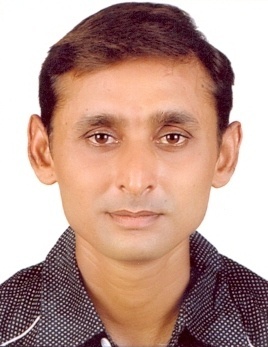 KALPESH.373777@2freemail.com  CAREER OBJECTIVETo make continuous effort in order to maximize productivity, operational excellence, reliable power and minimum breakdown time through learning, adopting new technologies and good maintenance technique. Commissioning of project that me to utilize my extensive engineering skills and experience of previous commissioning experience

SUMMARY OF QUALIFICATION:Well communication, interpersonal and negotiation skills.Quick learner. Motivated and dedicated to getting the job done right.Able to multitask.Proactive, hands-on style, extensive team leadership and personal development skills and Good sense of Humor.Preparing work documents and handles all Electrical work activities.Positive attitude and Courteous and professional.Good maintenance technique.EDUCATIONAL QALIFICATION:Passed 12th science with 60% in Gujarat Secondary & Higher Secondary Education Board , Gandhinagar (1989).I.T.T   in Electrician Trade from Government institute (2 years course).Diploma in Electrical Engineering (3 years course)PROFESSIONAL EXPERIENCE SUMMARY:Currently Working in Reliance Industries Ltd. (Hazira) Under Synclus Engineering & Construction as an Electrical Engineer 3rd Feb 2017 to Till date.Worked in RUWAIS FERTILIZER COMPANY (FERTIL-ABU DHABI) Under AL Raee Recruitment Services as an Electrical Maintenance Supervisor from 13th October 2016 to 25th November 2016.Worked in TAKREER REFINERY COMPANY (ABU DHABI) Under Qatar Construction Company Turnaround 2016 as an Electrical Maintenance Supervisor from 16th December 2015 to 20th April 2016.Worked in QATAR FERTILIZER COMPANY (QATAR) Under Specialized Oil Services WLL as an Electrical Maintenance Supervisor from 1st Sep 2013 to 8th Aug 2015.Worked in EQUATE PETROCHEMICAL CAMPANY (KUWAIT) Under Kharafi National as an Electrical Maintenance Supervisor from 9th April 2011 to 24th may 2013.Worked in TAKREER - GREEN DIESEL PROJECT  (ABU DHABI)  Under  SK Engineering & Construction  as a Sr- Electrical  Commissioning  Technician  from 12th Jan 2009 to 12th Jan 2011.Worked in BRUNEL ENERGY (ABU DHABI) as a  Electrical Foreman for the various  Projects  Commissioning  job  from  1st Feb 2007 to 25th Oct 2008Worked in TAKREER REFINERY COMPANY (ABU DHBAI) Under International Mechanical & Electrical Co.WLL as an Electrical Maintenance Foreman from 11th Jan 2005 to 8th Nov 2006.Worked in AL JABER GRINAKER- LTA (ABU DHABI) Ruwais ULG/LSGO Project as an Electrical Foreman from 22th Feb 2003 to 16th Oct 2004.Worked in Reliance industries Ltd (Hazira) Under Akshini system Pvt Ltd as a Sr- Electrical Maintenance Technician from July 1992 to Sep 2002.PRE- COMMISSIONING , COMMISSIONING & STARTUP  ACTIVITY  WORK EXPERICIANCE.
Participated in Erection, Pre-commissioning, Commissioning, Start up and maintenance of following electrical equipment.All types of single phase & Three phase Electrical wiring. Installation of HV/LV Cable Laying, Pulling, Glanding, Termination and Fitting As per electrical code and specification.Involve in Marshalling panel J/B Installation & Termination as per drawing.Pre- commissioning & commissioning of the MCC, PCC, MLDB, MCCB, & LCS (Local control switch) & 220 KV Switch yard.Pre- commissioning & commissioning HT/LT Transformer, Circuit breakers, Motors & Starter.As per drawing point to point check DOL, RDOL & Star-Delta starter cubical wiring & function test.Plant & in-house lighting suitable for Zone 0, Zone 1 & Zone 2, gas group & Safe area.Erection and commissioning of the VVFD  programming and control wiring works (ABB ACS 800, YASKAVA, LG, DELTA) Erection and commissioning of the 2&3 pass duel fuel boilers of 8T/Hr (THERMEX & IBL MAKE)Motor Operated Valve & Fire alarm system.Distribution/Power Transformers.415 Volts, 800A, 50Hz, TPN, 50KA for 1 sec. Power Control Center/ Emergency Switchboard with Air Circuit Breakers & Protective Relays.415 Volts, 600A, 50Hz, TPN, 50 KA for 1 sec. Motor Control Center with Contactor &Protective relays.Pre- commissioning & Maintenance of 320KVA Diesel generator. Pre- commissioning & Maintenance of 2&3 Pass Duel Boilers of 8T/Hr (THERMEX, IBL MAKE).Checked the Insulation resistance testing of Power cable, Control cable & equipments.
PREVENTIVE MAINTANANCE & BREAK DOWN MAINTAINANCE WORK EXPERIENCE: Preventive and Breakdown Maintenance of (HT/LT) Motors with (LCS) local control switch.Preventive and Breakdown Maintenance of (HT/LT) Power Transformer & Distribution Transformer.Preventive Maintenance of Varies Feeder for Induction motor. MCC.PCC.MLDB,MCCB etc.
Preventive and Breakdown M6aintenance of (HT&LT) Circuit breakers and protective relays viz. 27, 51, 51N, 87 etc.(VCB, ACB, OCB, SF6)415 Volts, 600A, 50 Hz, TPN, 50KA for 1 sec. motor control center (MCC) with contactor & Protective Relays.Maintenance of HT/LT Power Distribution Transformer (ABB, VOLT AMP, BHARAT BIJLI)Preventive and Breakdown Maintenance of (MOV) Motor operated valve.Preventive Maintenance of UPS, Battery Bank & Battery charger.Overhauling of HT&LT Motors & Lighting distribution etc.Checked the (I.R) Insulation Resistance of (HT/LT) Motors, Transformer, Cable, Bus bar & BDV Test of Transformer oil.Checked the Cable Continuity test & Loop checking.Maintenance of 6.6KV/415V Switch gear like ACB 800A to 3200A.JOB RESPONSIBILITY :
Pre-commissioning, Commissioning, Operation and maintenance of Electrical equipments.I report to the Electrical supervisor. I receive work assignment, briefing and guidance from senior section and engineering personnel, plans and arrangement the manpower and material assigned for the day’s activities.I receive the PTW from the senior section and engineering personnel and execute the job in a safe and effective manner.I ensure that High and Low Voltage equipment released is safe for normal operation and attends/request toolbox meetings.Co-ordinate with other department for trouble shooting, Pre-commissioning of electrical equipment.Knowledge of different types of electrical equipment handing in zone classification.Maintain good housekeeping of work sites.Preparing Work planning, Risk Assessment, near miss report and conduct Tool Box meeting for Critical jobs and activities.Provides Hand on maintenance, fault finding & repair service for Electrical equipment as directed by supervisor for electrical equipment like Switchgear, Electrical motors and starter, Control equipment, circuit breaker Essential supplies, Small power and lighting.Inspect all tools before use and use only proper tools.Performing efficient overhaul, installation, maintenance & continuous improvements of electrical systems & equipment to required standard.To isolate and energize LV and HV motors and accept electrical permit work.To comply with all company Health, Safety and Environment as well s Work Permit, policies and procedures.Make periodic checks and reports any problem requiring repair work to supervisor.To collect technical data as per requirement of supervisor planning engineer or reliability engineer.To troubleshooting and repair electrical system and Attend the breakdown services.PERSONAL PROFILE:                                       Birth of date                        :                       31/12/1971Nationality                           :                       IndianLanguage                             :                       English, Hindi, GujaratiDECLARATION:I hereby declare that the above information which has given by me is truthful to the best of my knowledge.Date -                                                                                                           Sign